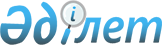 О Меморандуме Правительства Республики Казахстан по укреплению экономической стабильностиПостановление Правительства Республики Казахстан от 11 июля 1998 г. N 656

      В целях обеспечения экономической и финансовой стабильности в стране в условиях влияния международных кризисных явлений и падения мировых цен на сырьевые ресурсы Правительство Республики Казахстан постановляет: 

      1. Одобрить прилагаемый Меморандум Правительства Республики Казахстан по укреплению экономической стабильности (далее - Меморандум). 

      2. Руководителям центральных и местных исполнительных органов принять к безусловному исполнению положения настоящего Меморандума, в двухнедельный срок разработать мероприятия по его осуществлению и при необходимости внести в установленном порядке проекты правительственных решений, направленных на реализацию Меморандума. 

      3. Министерству информации и общественного согласия Республики Казахстан опубликовать текст Меморандума в средствах массовой информации. 

 

     Премьер-Министр   Республики Казахстан

                                              Одобрен                                    постановлением Правительства                                        Республики Казахстан                                      от 11 июля 1998 г. N 656 



 

                                Меморандум 

                   Правительства Республики Казахстан 

                по укреплению экономической стабильности 



 

      Сноска. Внесены изменения - постановлением Правительства РК от 4 мая 2000 г. N 658 P000658_ . 



 

      В процессе последовательной интеграции экономики Казахстана в международную финансовую систему расширяются возможности взаимовыгодного сотрудничества и торговли с другими странами. Вместе с тем экономика Казахстана становится подверженной влиянию международных кризисных явлений. Экономический и финансовый кризис в странах Юго-Восточной Азии, последовавшее за ним падение мировых цен на сырьевые ресурсы требуют принятия превентивных мер по укреплению доходов государственного бюджета Республики Казахстан, снижению его расходов и стимулированию деловой активности. 

      В целях укрепления доходной части консолидированного государственного баланса Правительство намерено продолжить работу по улучшению налогового и таможенного администрирования, созданию национальной системы регистрации налогоплательщиков, а также организовать мониторинг поступлений в государственный бюджет и внебюджетные фонды от крупных налогоплательщиков, уточнить перечень налогоплательщиков, осуществляющих платежи в Государственный центр по выплате пенсий и накопительные пенсионные фонды. 

      Ввиду того, что в связи со снижением цен на нефть и нефтепродукты, металлы и ряд других товаров наблюдается сокращение поступлений в государственный бюджет ряда основных налогов, будет временно введен мораторий на снижение их ставок. 

      Наряду с ужесточением условий лицензирования производства спирта и алкогольной продукции будут внесены предложения по введению уголовной ответственности за незаконное производство и оборот спирта и алкогольной продукции. 

      Правительство намерено завершить создание Единого реестра контрактов с недропользователями, провести строгую ревизию всех контрактов и расторгнуть те, условия которых нарушаются. 

      Будет усилен таможенный контроль за запретом вывоза товаров с территории специальных экономических зон без уплаты соответствующих налогов, пошлин и сборов. 

      В целях обеспечения поступления доходов государства от использования государственной собственности программа приватизации будет осуществляться в порядке, предусмотренном законодательными актами, с четким определением преемников долговых обязательств. 

      Правительство продолжит работу по контролю над расходами естественных монополий, заимствованиями национальных компаний. 

      В целях укрепления внутренней финансовой стабильности будут проведены мероприятия по оптимизации государственных расходов. В этом направлении до 1 сентября текущего года на основании переписи государственных служащих будет проведено существенное сокращение численности работников бюджетных организаций. В то же время до конца года будет введен мораторий на прием государственных служащих на занятие вакантных должностей. 

      Правительство намерено временно сократить финансирование неприоритетных строительных объектов. Будет организовано продажа оставшейся коммунальной собственности на денежных аукционах до конца года. 

      Правительство ужесточит контроль за осуществлением на тендерной основе закупок товаров (работ, услуг), финансируемых за счет средств государственного бюджета, внебюджетных фондов и на предприятиях с государственной долей, прежде всего в естественных монополиях. 

      Будут сокращены расходы бюджетных организаций на обслуживание сотовых телефонов, командировочных расходов, приобретение мебели, новых автомобилей и оборудования; разработан механизм определения лимитов потребления бюджетными организациями электроэнергии, теплоэнергии, услуг связи и занимаемых площадей; введена персональная ответственность акимов и руководителей бюджетных организаций за допущение дальнейшего роста кредиторской задолженности. 

      В рамках системы мер по поддержке отечественных товаропроизводителей установлена ставка НДС в размере 10% на ряд товаров, на 80% снижена стоимость патента для сельхозпроизводителей, введена система зачета при уплате НДС для производителей сырья. 

      В целях финансового оздоровления реального сектора экономики до конца года будут завершены процедуры банкротства неплатежеспособных предприятий, приняты меры по реализации законов о либерализации рынка золота и поддержки предпринимательства. 

      Успешная реализация намерений Правительства Республики Казахстан обеспечит поддержку экономической и финансовой стабильности в стране. 

 
					© 2012. РГП на ПХВ «Институт законодательства и правовой информации Республики Казахстан» Министерства юстиции Республики Казахстан
				